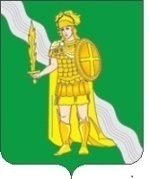 АДМИНИСТРАЦИЯПОСЕЛЕНИЯ НОВОФЕДОРОВСКОЕ В ГОРОДЕ МОСКВЕПОСТАНОВЛЕНИЕ27.03.2015 г.  № 32О создании комиссии по проведениюкомплексной инвентаризации заглубленных и других помещений подземного пространства на территории поселения НовофедоровскоеВ соответствии с Федеральным законом от 12.02.1998 года № 28-ФЗ «О гражданской обороне», постановлением Правительства Российской Федерации от 29.11.1999 года № 1309 «О порядке создания убежищ и иных объектов гражданской обороны», приказом руководителя гражданской обороны города Москвы  от 12.03.2015 года № 1 «О проведении комплексной инвентаризации заглубленных и других помещений подземного пространства города Москвы», руководствуясь Уставом поселения Новофедоровское, постановляю:1. Утвердить:- состав комиссии по проведению комплексной инвентаризации заглубленных и других помещений подземного пространства на территории поселения Новофедоровское (Приложение 1);- график проведения комплексной инвентаризации заглубленных и других помещений подземного пространства на территории поселения Новофедоровское (Приложение 2).2. Разместить настоящее постановление на официальном сайте органов местного самоуправления поселения Новофедоровское в информационно-телекоммуникационной сети «Интернет».3. Контроль за исполнением настоящего постановления возложить на первого заместителя главы администрации Шутикова А.В.Глава администрации                                                                     	              Г.П. ПензовПриложение 1к постановлению администрации поселения Новофедоровскоев городе Москвеот 27.03.2015 г. № 32СОСТАВкомиссии по проведению комплексной инвентаризации  заглубленных и других помещений подземного пространствана территории поселения Новофедоровское Приложение 2к постановлению администрации поселения Новофедоровскоев городе Москвеот 27.03.2015 г. № 32ГРАФИКпроведения комплексной инвентаризации  заглубленных и других помещений подземного пространствана территории поселения Новофедоровское №п/пДолжностьФамилия Имя ОтчествоМесто работы, должностьТелефон№п/пДолжностьФамилия Имя ОтчествоМесто работы, должностьТелефонПредседатель комиссииШутиковАлександр ВикторовичПервый заместитель главы администрации поселения Новофедоровское8(495) 842-03-02Заместитель председателя комиссииУхин Андрей ИвановичНачальник отдела  безопасности и обеспечения деятельности  администрации поселения Новофедоровское8(495) 842-02-62Член комиссииБоронина НаталияАлексеевна Начальник отдела ЖКХ и благоустройства  администрации поселения Новофедоровское8(495) 842-02-64Член комиссииМахлаев Валерий МихайловичЭксперт отдела безопасности и обеспечения деятельности  администрации поселения Новофедоровское8(495) 84202-62Член комиссииГулий Ольга Ивановна(по согласованию)Начальник участка «Новофедоровское» ООО «УК «Потребкооперация»8(495) 842-04-71№п/пМероприятияСрок исполненияИсполнителиПримечание№п/пМероприятияСрок исполненияИсполнителиПримечаниеОрганизовать работу комиссии по проведению комплексной  инвентаризации заглубленных и других помещений подземного пространства на территории поселения НовофедоровскоеДо 10 апреля 2015 годаПредседатель комиссииПриступить к комплексной инвентаризации заглубленных и других помещений подземного пространства на территории поселения НовофедоровскоеС 10 апреля 2015 годаЧлены комиссииПровести комплексную инвентаризацию заглубленных и других помещений подземного пространства на территории поселения НовофедоровскоеДо 20 апреля 2015 годаЧлены комиссииОбобщить результаты комплексной  инвентаризации заглубленных и других помещений подземного пространства на территории поселения НовофедоровскоеДо 22 апреля 2015 годаЗаместитель председателя комиссииПередать перечень заглубленных и других помещений подземного пространства на территории поселения Новофедоровское в окружную инвентаризационную комиссииДо 23 апреля 2015 годаПредседатель комиссии